Opracowała Maria Sobczyk 19.04.2021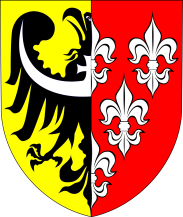                               STAROSTWO POWIATOWE                                          W  NYSIE                                UL. PIASTOWSKA 33                            WYDZIAŁ GEODEZJI I KARTOGRAFII                                UL. PARKOWA 2-4                                         48-300 NysaNazwa usługi:   1. Zgłaszanie prac geodezyjnych i kartograficznych            2.Uwierzytelnianie dokumentów opracowanych przez wykonawcę prac  geodezyjnychNazwa usługi:   1. Zgłaszanie prac geodezyjnych i kartograficznych            2.Uwierzytelnianie dokumentów opracowanych przez wykonawcę prac  geodezyjnychOpis sprawyWykonawca prac geodezyjnych zgłasza prace geodezyjne przed ich rozpoczęciem miejscowo właściwemu staroście, jeżeli celem lub zakładanym wynikiem tych prac jest:Ustawa z dnia 17 maja 1989r. Prawo geodezyjne i kartograficzne (Dz.U. z 2020r. poz.2052 z późń.zm.)Art.  12.  [Zgłoszenie prac geodezyjnych lub prac kartograficznych; uzupełnienie zgłoszenia prac geodezyjnych]3) właściwym miejscowo starostom, jeżeli celem tych prac jest:a) (uchylona),b) wznowienie znaków granicznych, wyznaczenie punktów granicznych lub ustalenie przebiegu granic działek ewidencyjnych,c) geodezyjna inwentaryzacja powykonawcza obiektów budowlanych,d) (uchylona),e) (uchylona).f) sporządzenie mapy z projektem podziału nieruchomości,g) sporządzenie projektu scalenia i podziału nieruchomości,h) sporządzenie innej niż wymienione w lit. f oraz g mapy do celów prawnych,i) sporządzenie mapy do celów projektowych,j) sporządzenie projektu scalenia lub wymiany gruntów,k) sporządzenie dokumentacji geodezyjnej na potrzeby rozgraniczenia nieruchomości,l) wykonanie innych niż wymienione w lit. b, c oraz f-k czynności lub dokumentacji geodezyjnej w postaci map, rejestrów lub wykazów, których wykonanie może skutkować zmianą w bazach danych, o których mowa w art. 4 ust. 1a pkt 2, 3, 10 lub 12, z wyjątkiem prac wykonywanych na zamówienie organu Służby Geodezyjnej i Kartograficznej.1a. Zgłoszenie prac geodezyjnych, zwane dalej "zgłoszeniem prac", może nastąpić po ich rozpoczęciu, jednak nie później niż w terminie 5 dni roboczych od dnia rozpoczęcia tych prac.2. Zgłoszenie prac zawiera:1) dane identyfikujące:a) wykonawcę zgłaszanych prac geodezyjnych,b) kierownika zgłaszanych prac geodezyjnych, w tym numer jego uprawnień zawodowych;2) cel zgłaszanych prac geodezyjnych;3) dane określające obszar objęty zgłaszanymi pracami geodezyjnymi;3a) termin rozpoczęcia zgłaszanych prac geodezyjnych;4) przewidywany termin przekazania do organu Służby Geodezyjnej i Kartograficznej zbiorów danych lub dokumentów, o których mowa w art. 12a ust. 1, nie dłuższy niż rok od dnia rozpoczęcia zgłaszanych prac geodezyjnych.5) (uchylony).2a. W przypadku prac, o których mowa w ust. 1 pkt 3 lit. j, przewidywany termin przekazania do organu Służby Geodezyjnej i Kartograficznej zbiorów danych lub dokumentów, o których mowa w art. 12a ust. 1, może być dłuższy niż rok od dnia rozpoczęcia tych prac.2b. Zgłoszenie prac obejmuje prace:1) wykonywane na obszarze jednego powiatu;2) służące realizacji jednego celu, z uwzględnieniem ust. 2c pkt 4.2c. W trakcie wykonywania prac geodezyjnych dopuszcza się uzupełnianie zgłoszenia prac przez:1) zwiększenie obszaru objętego tym zgłoszeniem o obszar bezpośrednio do niego przyległy;2) wydłużenie przewidywanego terminu przekazania do organu Służby Geodezyjnej i Kartograficznej zbiorów danych lub dokumentów, o których mowa w art. 12a ust. 1;3) zmianę kierownika zgłoszonych prac geodezyjnych;4) zgłoszenie wznowienia znaków granicznych, wyznaczenia punktów granicznych lub ustalenia przebiegu granic działek ewidencyjnych, o ile prace te są niezbędne do realizacji celu zgłoszonych prac geodezyjnych.2d. Wydłużenie, o którym mowa w ust. 2c pkt 2, nie może być dłuższe niż rok, licząc od dnia dokonania przez wykonawcę prac geodezyjnych uzupełnienia zgłoszenia tych prac. Za dzień dokonania uzupełnienia zgłoszenia prac rozumie się dzień złożenia do organu Służby Geodezyjnej i Kartograficznej uzupełnienia zgłoszenia prac przez wykonawcę prac geodezyjnych lub dzień nadania uzupełnienia zgłoszenia prac w placówce pocztowej operatora wyznaczonego w rozumieniu przepisów prawa pocztowego.2e. W szczególnie uzasadnionych przypadkach organ Służby Geodezyjnej i Kartograficznej może, na wniosek wykonawcy prac geodezyjnych, przywrócić termin na uzupełnienie zgłoszenia prac mającego na celu wydłużenie przewidywanego terminu przekazania do organu Służby Geodezyjnej i Kartograficznej zbiorów danych lub dokumentów, o których mowa w art. 12a ust. 1. Przepisy art. 58 i art. 59 Kodeksu postępowania administracyjnego stosuje się.Art. 12 ustawy Prawo geodezyjne i kartograficzne . 3.Organ Służby Geodezyjnej i Kartograficznej, który otrzymał zgłoszenie prac, udostępnia kopie zbiorów danych lub innych materiałów państwowego zasobu geodezyjnego i kartograficznego, zwanych dalej "materiałami zasobu", dotyczących danego zgłoszenia prac niezwłocznie, nie później niż w terminie 5 dni roboczych od dnia otrzymania opłaty, o której mowa w art. 40a ust. 1.4. Termin określony w ust. 3 ma zastosowanie również do udostępnienia materiałów zasobu w związku z uzupełnieniem zgłoszenia prac. W przypadku braku konieczności uiszczenia opłaty, o której mowa w art. 40a ust. 1, termin określony w ust. 3 jest liczony od dnia otrzymania przez organ Służby Geodezyjnej i Kartograficznej uzupełnienia zgłoszenia prac.5. Z inicjatywy wykonawcy prac geodezyjnych, na etapie zgłoszenia prac lub jego uzupełnienia, organ Służby Geodezyjnej i Kartograficznej i wykonawca mogą uzgodnić zakres materiałów zasobu niezbędnych lub przydatnych do wykonania tych prac lub inny niż określony w ust. 3 termin udostępnienia tych materiałów.6. Na pisemne wystąpienie wykonawcy prac geodezyjnych złożone w trakcie wykonywania zgłoszonych prac organ Służby Geodezyjnej i Kartograficznej udostępnia wskazane w tym wystąpieniu dodatkowe materiały zasobu niezbędne lub przydatne do wykonania tych prac. Udostępnianie dodatkowych materiałów zasobu następuje niezwłocznie, nie później niż w terminie 5 dni roboczych od dnia otrzymania wystąpienia.7. Organ Służby Geodezyjnej i Kartograficznej, który otrzymał zgłoszenie prac, przekazuje wykonawcy zgłoszonych prac geodezyjnych, razem z udostępnianymi materiałami zasobu, informację o innych zgłoszonych pracach geodezyjnych wykonywanych na obszarze objętym tym zgłoszeniem.8. Materiały zasobu udostępnione w związku ze zgłoszeniem prac lub jego uzupełnieniem mogą być wykorzystywane wyłącznie do wykonywania prac geodezyjnych objętych tym zgłoszeniem lub jego uzupełnieniem.Art.  12a.  [Przekazywanie wyników zgłoszonych prac geodezyjnych]1. Wykonawca prac geodezyjnych po wykonaniu zgłoszonych prac jest obowiązany złożyć do organu Służby Geodezyjnej i Kartograficznej, do którego zostały zgłoszone prace geodezyjne, zawiadomienie o przekazaniu wyników zgłoszonych prac, dołączając wyniki prac geodezyjnych w postaci:1) zbiorów nowych, zmodyfikowanych lub zweryfikowanych danych, które należą do zakresu informacyjnego baz danych, o których mowa w art. 4 ust. 1a pkt 2, 3 i 10-12;2) dokumentów wymaganych przepisami wydanymi na podstawie art. 19 ust. 1 pkt 11 lub ich uwierzytelnionych kopii.1a. Organ Służby Geodezyjnej i Kartograficznej i wykonawca prac geodezyjnych mogą, na etapie zgłoszenia prac lub jego uzupełnienia, uzgodnić harmonogram i zakres częściowego przekazywania wyników zgłoszonych prac geodezyjnych.1b) Niezłożenie zawiadomienia o przekazaniu wyników zgłoszonych prac geodezyjnych i nieprzekazanie tych wyników zgłoszonych prac geodezyjnych przed upływem przewidywanego terminu ich przekazania do organu Służby Geodezyjnej i Kartograficznej jest równoznaczne z zaniechaniem wykonywania tych prac. W przypadku gdy wykonawca prac geodezyjnych pisemnie zawiadomi organ Służby Geodezyjnej i Kartograficznej o zaniechaniu ich wykonania, przepisu ust. 1 nie stosuje się.1c) Ponowne podjęcie zaniechanych prac geodezyjnych wymaga dokonania nowego zgłoszenia prac.Art.  12b.  [Weryfikacja przekazanych wyników zgłoszonych prac geodezyjnych]1. Organ Służby Geodezyjnej i Kartograficznej, do którego przekazane zostały wyniki zgłoszonych prac geodezyjnych, weryfikuje je pod względem:1) zgodności z obowiązującymi przepisami prawa z zakresu geodezji i kartografii, w szczególności dotyczącymi:a) wykonywania pomiarów, o których mowa w art. 2 pkt 1 lit. a, oraz opracowywania wyników tych pomiarów,b) kompletności przekazywanych wyników;2) spójności przekazywanych zbiorów danych, o których mowa w art. 12a ust. 1 pkt 1, z prowadzonymi przez ten organ bazami danych.1a. Weryfikacja jest dokonywana niezwłocznie, a w przypadku prac, o których mowa w art. 12 ust. 1 pkt 3, dla obszaru objętego zgłoszeniem prac:1) do 1 ha - nie później niż w terminie 7 dni roboczych,2) powyżej 1 ha do 10 ha - nie później niż w terminie 10 dni roboczych,3) powyżej 10 ha - nie później niż w terminie 20 dni roboczych- od dnia otrzymania przez organ Służby Geodezyjnej i Kartograficznej zawiadomienia o przekazaniu wyników zgłoszonych prac.1b) Do terminów, o których mowa w ust. 1a, nie wlicza się okresów opóźnień spowodowanych z przyczyn niezależnych od organu.2. Weryfikacji nie podlegają zbiory danych lub inne materiały stanowiące wynik prac geodezyjnych lub prac kartograficznych wykonanych w związku z realizacją zamówienia publicznego przez Głównego Geodetę Kraju lub organy administracji geodezyjnej i kartograficznej, a także przez inne podmioty działające z upoważnienia tych organów.3. Wyniki weryfikacji utrwala się w protokole. Wynik weryfikacji może być pozytywny albo negatywny.3a. O wyniku weryfikacji organ Służby Geodezyjnej i Kartograficznej informuje wykonawcę prac geodezyjnych za pomocą środków komunikacji elektronicznej nie później niż w dniu roboczym następującym po dniu sporządzenia protokołu.4. Podstawę przyjęcia wyników zgłoszonych prac geodezyjnych do państwowego zasobu geodezyjnego i kartograficznego stanowi pozytywny wynik weryfikacji albo dokument potwierdzający odbiór zbiorów danych lub innych materiałów jako przedmiotu zamówienia publicznego realizowanego w związku z wykonywaniem zadań Głównego Geodety Kraju lub organów administracji geodezyjnej i kartograficznej.5. Organ Służby Geodezyjnej i Kartograficznej, do którego przekazane zostały wyniki zgłoszonych prac geodezyjnych, potwierdza ich przyjęcie do państwowego zasobu geodezyjnego i kartograficznego wpisem do ewidencji materiałów tego zasobu i opatruje dokumenty i materiały przeznaczone dla podmiotu, na rzecz którego wykonawca prac geodezyjnych wykonuje prace geodezyjne, klauzulą urzędową, o której mowa w art. 40 ust. 3g pkt 3. Opatrzenie klauzulą następuje z chwilą przyjęcia wyników zgłoszonych prac geodezyjnych do państwowego zasobu geodezyjnego i kartograficznego.5a. Wykonawca prac geodezyjnych, o których mowa w art. 12 ust. 1 pkt 3 lit. c oraz i, po uzyskaniu informacji o pozytywnym wyniku weryfikacji może umieścić na dokumentach przeznaczonych dla podmiotu, na rzecz którego wykonuje prace geodezyjne, powstałych w wyniku tych prac, oświadczenie o uzyskaniu pozytywnego wyniku weryfikacji. Oświadczenie to jest równoważne z klauzulą urzędową, o której mowa w art. 40 ust. 3g pkt 3.5b. Oświadczenie, o którym mowa w ust. 5a, składa się pod rygorem odpowiedzialności karnej za składanie fałszywych oświadczeń. Składający oświadczenie jest obowiązany do zawarcia w nim klauzuli następującej treści: "Jestem świadomy odpowiedzialności karnej za złożenie fałszywego oświadczenia.". Klauzula ta zastępuje pouczenie organu o odpowiedzialności karnej za składanie fałszywych oświadczeń.5c. Treść oświadczenia, o którym mowa w ust. 5a, zawiera dane identyfikujące zgłoszenie prac, w tym nazwę organu Służby Geodezyjnej i Kartograficznej, który otrzymał zgłoszenie prac, wykonawcę prac geodezyjnych, numer uprawnień zawodowych kierownika prac geodezyjnych, a także numer oraz datę wystawienia protokołu.Ustawa z dnia 03.08.2020r.Prawo budowlane (Dz.U. z 2020r. poz.1333 z późń.zm)Art.  34b.  [Wymogi formalne map do celów projektowych]Mapy do celów projektowych wykorzystywane w procesie budowlanym powinny być opatrzone klauzulą urzędową określoną w przepisach prawa geodezyjnego i kartograficznego stanowiącą potwierdzenie przyjęcia materiałów lub zbiorów danych, w oparciu o które mapy te zostały sporządzone, do państwowego zasobu geodezyjnego i kartograficznego albo oświadczeniem wykonawcy prac geodezyjnych o uzyskaniu pozytywnego wyniku weryfikacji.Komórka organizacyjnaodpowiedzialna zaprowadzenie i załatwianiesprawyWydział  Geodezji i KartografiiMiejsce składaniadokumentów / osobaodpowiedzialnaWydział Geodezji i Kartografii,  ul. Parkowa  2-4 , 48-300 Nysa,  pok.115 sekretariat /   osoby prowadzące sprawę pokój 08  telefon 077 4085129e-mail wydzial.geodezji@powiat.nysa.plTryb składaniadokumentów- osobiście,  w kancelarii ogólnej Starostwa Powiatowego w Nysie ul. Piastowska 33 48-300 Nysa  I piętro lub przesyłać na adres Starostwa Powiatowego w Nysie ul. Piastowska 33 48-300 Nysa  - pocztą : Podpis własnoręczny; w przypadku składania wniosku w postaci elektronicznej: kwalifikowany podpis elektroniczny, podpis osobisty albo podpis zaufany; w przypadku składania wniosku za pomocą systemu teleinformatycznego Geo-Info i.KERG, o którym mowa w przepisach wydanych na podstawie art. 40 ust. 8 ustawy z dnia 17 maja 1989 r. – Prawo geodezyjne i kartograficzne, identyfikator umożliwiający weryfikację wykonawcy w tym systemie.- Wymagane dokumentyoraz wzory dokumentówdo pobrania/ Format wydawanych danychWymagane dokumenty:Wniosek zgłoszenie pracy geodezyjnej -według wzoru: załącznik formularz ZG  do Rozporządzenia Ministra Rozwoju z dnia 27 lipca 2020r. w sprawie wzorów zgłoszenia prac geodezyjnych, zawiadomienia o przekazaniu wyników zgłoszonych prac oraz protokołu weryfikacji wyników zgłoszonych prac geodezyjnych. W przypadku korzystania z systemu teleinformatycznego GEO-INFO  i. KERG należy podpisać umowę w celu nadania loginu i hasła i zapoznać się z reuglaminem. Sprawę prowadzi Kierownik PODGiK Wiesław Fościak tel.774085102  e-mail  wfosciak@powiat.nysa.pl2.Kopia dokumentów-uprawnień zawodowych potwierdzonych za zgodność                                                                z oryginałem,  że  zgłaszający pracę jest uprawniony do wykonywania prac geodezyjnych tj. uprawnienia zawodowe o których mowa w art. 43 ustawy z dnia 17 maja 1989 r. prawo geodezyjne i kartograficzne oraz zaświadczenie o wpisie do ewidencji działalności gospodarczej.3.Zawiadomienie o wykonaniu zgłoszonych prac4.Zbiory nowych ,zmodyfikowanych lub zweryfikowanych danych należących do zakresu baz danych oraz operat techniczny.Format wydawanych danych: wersja papierowa, PDF,SWDE.DXF ,GIV, GMLKogo dotyczyArt.  11. Ustawy PGiK [Wykonawcy prac geodezyjnych lub prac kartograficznych]1. Wykonawcą prac geodezyjnych lub prac kartograficznych może być przedsiębiorca, jednostka organizacyjna, a także osoba legitymująca się uprawnieniami zawodowymi w dziedzinie geodezji i kartografii w przypadku wykonywania przez tę osobę funkcji biegłego sądowego lub mierniczego górniczego.2. Wykonawca prac geodezyjnych podlegających obowiązkowi zgłoszenia organowi Służby Geodezyjnej i Kartograficznej ustanawia legitymującego się odpowiednimi uprawnieniami zawodowymi kierownika prac geodezyjnych.3. W przypadku gdy wykonawcą prac geodezyjnych jest osoba wykonująca funkcję biegłego sądowego lub mierniczego górniczego, uznaje się ją za pełniącą funkcję kierownika prac geodezyjnych.Termin i sposóbzałatwienia sprawyNiezwłocznie. Zgodnie z art. 35 ustawy z dnia 14 czerwca 1960 r. – Kodeks postępowania administracyjnego.Art. 12.b. pkt.1a. Weryfikacja jest dokonywana niezwłocznie, a w przypadku prac, o których mowa w art. 12 ust. 1 pkt 3, dla obszaru objętego zgłoszeniem prac:1) do 1 ha - nie później niż w terminie 7 dni roboczych,2) powyżej 1 ha do 10 ha - nie później niż w terminie 10 dni roboczych,3) powyżej 10 ha - nie później niż w terminie 20 dni roboczych- od dnia otrzymania przez organ Służby Geodezyjnej i Kartograficznej zawiadomienia o przekazaniu wyników zgłoszonych prac.1b) Do terminów, o których mowa w ust. 1a, nie wlicza się okresów opóźnień spowodowanych z przyczyn niezależnych od organu.Podstawa prawna1.Ustawa z dnia 17 maja 1989 r. – Prawo geodezyjne i kartograficzne (tekst jedn.: Dz. U. z 2020 r. poz. 2052 z późn. zm.).2.Rozporządzenie Ministra Administracji i Cyfryzacji z dnia 09.07.2014 r. w sprawie udostępniania materiałów państwowego zasobu geodezyjnego i kartograficznego, wydawania licencji oraz wzoru Dokumentu Obliczenia Opłaty.3.Rozporządzenie Ministra Administracji i Cyfryzacji z dnia 8 lipca 2014 r. w sprawie formularzy dotyczących zgłaszania prac geodezyjnych i prac kartograficznych, zawiadomienia o wykonaniu tych prac oraz przekazywania ich wyników do państwowego zasobu geodezyjnego i kartograficznego.4. Przepisy ustawy o ochronie danych osobowych, RODO
5. Ustawa z dnia 16 listopada 2006 r. o opłacie skarbowej 
6. Rozporządzenie Ministra Rozwoju, Pracy i Technologii z dnia 2 kwietnia 2021r..
w sprawie organizacji i trybu prowadzenia państwowego zasobu geodezyjnego
i kartograficznego, 
7. Rozporządzenie Ministra Rozwoju Regionalnego i Budownictwa z dnia
29 marca 2001 r. w sprawie ewidencji gruntów i budynków 8.Rozporządzenie Ministra Ministra Rozwoju z dnia 18 sierpnia 2020r. w sprawie standardów technicznych wykonywania geodezyjnych pomiarów sytuacyjnych i wysokościowych oraz opracowywania i przekazywania wyników tych pomiarów do państwowego zasobu geodezyjnego  i kartograficznego 9.Ustawa z dnia 14 czerwca 1960 r. Kodeks postępowania administracyjnego Ewentualne opłatyOpłaty:1.Przy wykonywaniu prac geodezyjnych i sprzedaży materiałów zasobu opłaty są naliczane zgodnie z załącznikiem do Ustawa z dnia 17 maja 1989 r. – Prawo geodezyjne i kartograficzne (tekst jedn.: Dz. U. z 2020 r. poz. 2052 z późn. zm.).2.Opłata skarbowa: zwolnione od opłaty skarbowej. UWAGA! Zgodnie z art. 40d ust. 3 Ustawy Prawo geodezyjne i kartograficzne Opłatę pobiera się przed udostępnieniem materiałów zasobu lub przed wykonaniem czynności, o których mowa w art. 40b ust. 1.Tryb odwoławczyArt. 40f. Ustawy Prawo geodezyjne i kartograficzne: 1.W przypadku sporu dotyczącego zakresu udostępnianych materiałów zasobu lub wysokości należnej opłaty, właściwy organ Służby Geodezyjnej i Kartograficznej wydaje decyzję administracyjną. 2.Wniesienie odwołania od decyzji w sprawie ustalenia wysokości opłaty za udostępnianie materiałów zasobu nie wstrzymuje udostępnienia tych materiałów, pod warunkiem uiszczenia opłaty w wysokości ustalonej w zaskarżonej decyzji.  3.W przypadku gdy w wyniku rozpatrzenia odwołania lub ponownego rozpatrzenia sprawy na skutek wyroku sądu administracyjnego wysokość opłaty zostanie zmniejszona, nadpłata podlega zwrotowi wraz z odsetkami ustawowymi.”„Art. 12b.Ustawy Prawo geodezyjne i kartograficzne:6. W przypadku negatywnego wyniku weryfikacji organ Służby Geodezyjnej i Kartograficznej zwraca wykonawcy prac geodezyjnych przekazane przez niego wyniki zgłoszonych prac wraz z protokołem zawierającym opis stwierdzonych uchybień i nieprawidłowości.7. W przypadku negatywnego wyniku weryfikacji wykonawca prac geodezyjnych ma prawo, w terminie 14 dni od dnia otrzymania protokołu, ustosunkować się na piśmie do wyników weryfikacji.7a. W przypadku uznania przez wykonawcę prac geodezyjnych uchybień i nieprawidłowości stwierdzonych w protokole wykonawca w terminie 3 miesięcy od dnia otrzymania przez niego protokołu przekazuje do organu Służby Geodezyjnej i Kartograficznej poprawione wyniki zgłoszonych prac geodezyjnych wraz z zawiadomieniem o przekazaniu wyników zgłoszonych prac.7b. Jeżeli w terminie 3 miesięcy od dnia otrzymania przez wykonawcę prac geodezyjnych protokołu, o którym mowa w ust. 6, organ Służby Geodezyjnej i Kartograficznej nie otrzyma poprawionych wyników zgłoszonych prac geodezyjnych, uznaje się, że prace te zostały zaniechane. Ponowne podjęcie zaniechanych prac geodezyjnych wymaga dokonania nowego zgłoszenia prac.7c. W szczególnie uzasadnionych przypadkach organ Służby Geodezyjnej i Kartograficznej może, na wniosek wykonawcy prac geodezyjnych, przywrócić termin na przekazanie poprawionych wyników zgłoszonych prac geodezyjnych. Przepisy art. 58 i art. 59 Kodeksu postępowania administracyjnego stosuje się.8. Jeżeli organ Służby Geodezyjnej i Kartograficznej nie uwzględni stanowiska wykonawcy prac geodezyjnych, wydaje decyzję administracyjną o odmowie przyjęcia do państwowego zasobu geodezyjnego i kartograficznego wyników zgłoszonych prac geodezyjnych.Informacja o przetwarzaniu danych osobowychInformacja o przetwarzaniu danych osobowych znajduje się na stronie Starostwa Powiatowego w Nysie Klauzula Obowiązku Informacyjnego http://bip.spnysa.nv.pl/Article/id,319.htmlDrogi Kliencie, zgodnie z art. 13 ust. 1 i 2 unijnego ogólnego rozporządzenia o ochronie danych (tzw. RODO) uprzejmie informujemy, że administratorem, danych osobowych jest Starosta Nyski z siedzibą ul. Piastowska 33 48-300 Nysa. Informacje dodatkoweUstawa Prawo geodezyjne i kartograficzneArt.9.2.Wojewódzcy inspektorzy nadzoru geodezyjnego i kartograficznego przeprowadzają kontrolę działalności organów administracji geodezyjnej i  kartograficznej oraz wykonujących prace geodezyjne lub prace kartograficzne przedsiębiorców, a także państwowych i samorządowych jednostek organizacyjnych nieposiadających osobowości prawnej, zwanych dalej „jednostkami organizacyjnymi” Art.  13.  [Uprawnienia osób wykonujących prace geodezyjne i kartograficzne]1. Osoby wykonujące prace geodezyjne i kartograficzne mają prawo:1) wstępu na grunt i do obiektów budowlanych oraz dokonywania niezbędnych czynności związanych z wykonywanymi pracami;2) dokonywania przecinek drzew i krzewów, niezbędnych do wykonania prac geodezyjnych;3) nieodpłatnego umieszczania na gruntach i obiektach budowlanych znaków geodezyjnych, grawimetrycznych i magnetycznych oraz urządzeń zabezpieczających te znaki;4) umieszczania na gruntach i obiektach budowlanych budowli triangulacyjnych.2. Uprawnienia, o których mowa w ust. 1, nie naruszają:1) przepisów o ochronie zabytków i opiece nad zabytkami, o ochronie środowiska, o lasach i o drogach publicznych;2) przywilejów i immunitetów przysługujących obcym przedstawicielstwom dyplomatycznym, misjom specjalnym i urzędom konsularnym, a także członkom ich personelu oraz innym osobom korzystającym z przywilejów i immunitetów na podstawie ustaw, umów lub powszechnie uznanych zwyczajów międzynarodowych.3. Na terenach zamkniętych prace geodezyjne mogą być wykonywane tylko przez wykonawców działających na zlecenie organów, które wydały decyzję o zamknięciu terenu, lub za ich zgodą.Art.  14.  [Obowiązki osób władających nieruchomością wobec osób wykonujących prace geodezyjne i kartograficzne]Właściciel lub inna osoba władająca nieruchomością są obowiązani umożliwić podmiotom, o których mowa w art. 11, wykonanie prac geodezyjnych i kartograficznych określonych w art. 13 ust. Art.  16.  [Naprawianie szkód związanych z wykonywaniem prac geodezyjnych i kartograficznych]1. Szkody wyrządzone w związku z wykonywaniem prac geodezyjnych i kartograficznych podlegają naprawieniu na zasadach prawa cywilnego.2. W razie ograniczenia korzystania z nieruchomości przy wykonywaniu czynności określonych w art. 13 ust. 1 pkt 3 i 4, właścicielowi lub innej osobie władającej nieruchomością przysługuje wynagrodzenie..Art.  42.  [Samodzielne funkcje w dziedzinie geodezji i kartografii]1. Do wykonywania samodzielnych funkcji w dziedzinie geodezji i kartografii jest niezbędne posiadanie uprawnień zawodowych.2. Przez wykonywanie samodzielnych funkcji w dziedzinie geodezji i kartografii rozumie się:1) kierowanie pracami geodezyjnymi i kartograficznymi, podlegającymi zgłoszeniu do organu Służby Geodezyjnej i Kartograficznej lub wykonywanymi na zlecenie tego organu, oraz sprawowanie nad nimi bezpośredniego nadzoru;2) wykonywanie czynności rzeczoznawcy z zakresu prac geodezyjnych, podlegających zgłoszeniu do organu Służby Geodezyjnej i Kartograficznej lub wykonywanych na zlecenie tego organu, oraz sprawowanie nad nimi bezpośredniego nadzoru;3) pełnienie funkcji inspektora nadzoru z zakresu geodezji i kartografii;4) wykonywanie czynności technicznych i administracyjnych związanych z rozgraniczaniem nieruchomości;5) wykonywanie prac geodezyjnych i kartograficznych niezbędnych do dokonywania wpisów w księgach wieczystych oraz prac, w wyniku których mogłoby nastąpić zagrożenie dla zdrowia lub życia ludzkiego, w szczególności wytyczenie obiektów budowlanych w terenie, wykonywanie pomiarów kontrolnych oraz wykonywanie pomiarów przemieszczeń i odkształceń obiektów budowlanych.3. Osoby wykonujące samodzielne funkcje w dziedzinie geodezji i kartografii są obowiązane wykonywać swoje zadania z należytą starannością, zgodnie z zasadami współczesnej wiedzy technicznej i obowiązującymi przepisami prawa.4. Osoby wykonujące samodzielne funkcje w dziedzinie geodezji i kartografii mogą poświadczać za zgodność z oryginałem sporządzone przez siebie kopie protokołów, map i innych dokumentów, które podlegają przekazaniu do państwowego zasobu geodezyjnego i kartograficznego wraz z wynikami prac geodezyjnych.Art.  46.  [Odpowiedzialność dyscyplinarna osób wykonujących samodzielne funkcje w dziedzinie geodezji i kartografii]Osoba wykonująca samodzielne funkcje w dziedzinie geodezji i kartografii ponosi odpowiedzialność dyscyplinarną, jeżeli wykonuje swoje zadania:1) z naruszeniem przepisów prawa;2) nie dochowując należytej staranności;3) niezgodnie z zasadami współczesnej wiedzy technicznej.Warunki zabezpieczeń technicznych i organizacyjnych niezbędnych                     do uzyskania drogą elektroniczną dostępu do danych zgromadzonych                               w rejestrach publicznych państwowego zasobu geodezyjnego                                     i kartograficznego
1.Udostępnianie Wykonawcy danych osobowych zawartych w powiatowym zasobie geodezyjnym i kartograficznym  następuje na podstawie art. 12 ust. 1 pkt 3 oraz ust. 3 ustawy z dnia 17 maja 1989 r. Prawo geodezyjne i kartograficzne (Dz. U. z 2020 r. poz. 2052 zpóźń.zm.) w celu realizacji zadań własnych Wykonawcy realizacji prac geodezyjnych zgłoszonych Staroście Nyskiemu.   2.Przy przetwarzaniu udostępnionych danych osobowych na podstawie art. 6 Rozporządzenia Parlamentu Europejskiego i Rady (UE) 2016/679 z dnia 27 kwietnia 2016 roku w sprawie ochrony osób fizycznych w związku z przetwarzaniem danych osobowych i w sprawie swobodnego przepływu takich danych oraz uchylenia dyrektywy 95/46/WE (RODO),Wykonawca  jako administrator udostępnionych danych jest zobowiązany do przestrzegania obowiązujących przepisów o ochronie danych osobowych. Dane osobowe, które zostaną pozyskane przez Wykonawcę, będą służyły wyłącznie do celów wykonania prac geodezyjnych i kartograficznych. Wykonawca  zobowiązuje się do zastosowania właściwych środków organizacyjnych   i technicznych w celu ochrony danych osobowych, w szczególności do zabezpieczenia ich przed udostępnieniem osobom nieuprawnionym. SYSTEM INFORMACJI PRZESTRZENNEJhttp://www.powiat.nysa.pl/strona-75-system_informacji_przestrzennej.html
Kontakt:  tel 077)4085129;                                                                                                  e-mail: nstawisinska@powiat.nysa.pl , akoziarska@powiat.nysa.plakaczmarek@powiat.nysa.plNatalia Stawisińska, Amelia Koziarska, Anna Kaczmarek